CHURCH OF OUR LADY                                 020 8759 9136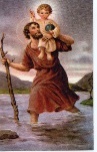 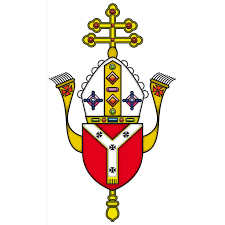 AND ST CHRISTOPHER 	          email: cranford@rcdow.org.ukCRANFORD		        website: https://parish.rcdow.org.uk/cranford32 High Street, Cranford, TW5 9RG                   21st Sunday in Ordinary Time – 26th & 27th August 202322nd Sunday in Ordinary Time – 2nd & 3rd September 2023Readings: 21st Sunday in Ordinary Time (Year A) Page 120:  Isaiah 22:19-23, RP: 137:1-3, Romans 11:33-36, Matthew 16:13-2022nd Sunday in Ordinary Time (Year A) Page 122:  Jeremiah 20:7-9, RP:  62:2-6, Romans 12:1-2, Matthew 16:21-2723rd Sunday in Ordinary Time (Year A) Page 125:  Ezekiel 33:7-9, RP:  94:1-2, Romans 13:8-10, Matthew 18:15-20SECONDARY SCHOOL SIGNING FORMS – Fr John will be signing secondary school forms on the 9th, 10th, 16th & 17th September in the church.  The child the form is for must accompany all parents. PORTUGUESE MASSES will resume on Sunday, 10th September 2023.THANK YOU FROM MARY’S MEALS - Mary’s Meals would like to thank everyone in the parish for their wonderful generosity.  We spoke at the end of each Mass on the last weekend in July and were delighted by the total given – a terrific £889.05! This will feed 46 children one good meal every school day for a whole year.  Please continue to pray for the work of Mary’s Meals. God bless you all. Gerrard McMahon, Supporter Engagement Officer, Mary’s Meals UK.WORLD YOUTH DAY SUMMER PICNIC - Following the theme of World Youth Day: 'Mary arose and went with haste' (Lk 1:39). Westminster Youth Ministry are holding a day for London youth (12-35)  filled with fun, prayer, testimonies plus a Mass with Bishop Paul McAleenan on Saturday, 2 September 2023 (11 am – 4 pm) at SPEC Retreat Centre, 125 Waxwell Lane, Pinner HA5 3EP. Sign up at https://youth.rcdow.org.uk/events/world-youth-day-summer-picnic/ VOLUNTEERS REQUIRED FOR COUNTERS AND CATECHISTS please advise Fr John if you would like to volunteer.  MASS OFFERINGS – We are presently booking masses for 27th, 28th and 29th September through to the end of the year for weekday and weekend masses.  Please send your requests via email to Gillian at Cranford@rcdow.org.uk.  All payments to be made online through bank transfer into the parish account, quoting the reference “Mass Offering”.  Please refer to the bottom of this newsletter for bank details.  Due to unforeseen circumstances, we regret we may have to move your mass intention to another day, please see newsletter for rescheduled mass intention date.  PLEASE DO NOT USE Fr John’s personal number or email address for mass requests unless specifically requested by him.MARRIAGE Couples seeking marriage must contact Fr John plus Fr Patrick, in the case of Goan Weddings, before making any wedding arrangements, whether the marriage be in the UK or abroad.  This ensures there is enough time for all the necessary administration work to be processed. This is a statutory requirement applicable across all parts of the UK and overseas.  If liaising with Goan priest in Goa regarding any marriage arrangements, please copy Fr John (cranford@rcdow.org.uk) and Fr Patrick (goanchaplaincy@rcdow.org.uk) into the email correspondence.BAPTISMS - Please email cranford@rcdow.org.uk with details.POSTERS – no posters are to be displayed without Fr John’s prior approval.MASS INTENTIONSTHANK YOU FOR YOUR GENEROSITYThe Contactless machine is available in the Church. If you wish to donate by online banking please do so directly to our bank, giving your name as a reference and indicate if it is for baptism, wedding, mass intention etc.  For those that do not have a bank account, charge cards are available. Gift Aid: If you are a UK taxpayer, the Diocese strongly recommends you to Gift Aid your donation, as the government will top up your donation by 25 percent. The parish relies heavily on this extra support, which comes at no additional cost to you. This facility is also available on the contactless device. It takes only just 2 minutes and is a one-time process, meaning all future donations made using the same bankcard will automatically be processed through Gift aid. If you have any questions on Gift Aid, please contact the parish office. Thank you for your continued financial support for your parish church.  HSBC Bank:  Account name: WRCDT Cranford, Sort Code: 40-05-20 Account: 01308637  Parish TeamParish Priest:  Fr. John TaborEmail: johntabor@rcdow.org.ukAny required appointment will be at 11.00 am on Wednesdays, Thursdays & Fridays.Catechetical Co-ordinator: Bejoy IgnatiousWorking days:  Thursdays 9.00 am – 5.00 pm, Saturdays 11.00 am – 6.00 pm and on Sundays 9.00 am - 2.00 pm. Email: bejoyignatious@rcdow.org.uk Parish Secretary:  Gillian SatchellWorking days:  Wednesday & Friday morningsPlease e-mail parish office with requests and queriesIn-person enquires on Wed & Fri between 10.30 – 11.30 am.  Email: cranford@rcdow.org.uk Parish Safeguarding Officers:Natalie Smith & Pelazia RodriguesEmail: cranfordsg@safeguardrcdow.org.ukEmail: cranfordsg2@safeguardrcdow.org.uk Mobile: 07851 390118 (Dedicated Parish Safeguarding Number)--------------------------------------------------------Protecting your Privacy:In compliance with the General Data Protection Regulation (GDPR), which became effective in May 2018, the Parish requires your permission to hold your data for Parish/Diocesan use.  You can read our full privacy policy on www.rcdow.org.uk/diocese/privacy-policy------------------------------------------------------------------------------------------------------------------MASS INTENTIONSIf you wish to offer a Mass intention, please email (Cranford@rcdow.org.uk) or visit the Parish Office on a Wed/Fri between 10.30 – 11.30 am.-------------------------------------------------------------------------------------------------------------------------------------------------------------------------------------------------ONLINE MASSESMass and other liturgies live streamed from Westminster Cathedral and other parishes are available at www.churchservices.tv------------------------------------------------------------------------------------------------------------------------------------------------MASS TIMES Saturday: 5pm; Sunday Masses:  9.00 am and 11.00 am Weekday Mass Timings: Please see Mass intentions overleafConfession:  Saturday afternoons 4.15 – 4.45 pm Portuguese Mass: 12.30 pm on Sundays as advisedKonkani Mass:  4th Sunday of the month - 5.00 pmThis Parish is part of Westminster Roman Catholic Diocesan Trust (WRCDT) Registered Charity No: 233699Dear FriendsThe Rock of the ChurchThis Sunday’s Gospel is well known.  It is the occasion at Caesarea Philippi where Jesus asks the disciples who people – and who do they, the disciples, – say that He is.  Peter’s response “You are the Christ”, is followed by the handing out of what we might call “Peter’s standing orders”.  “You are Peter and on this rock I will build my Church”.  St Peter was the first Pope and all the subsequent Popes down to the present day, must at some point or other, pondered this phrase, during their time of office.  Just as Peter and the other disciples could only carry out their mission with the help of the Holy Spirit, the assurance of divine grace and the strength and consolation of these two, found through prayer and quiet time with God.  In these last days of the holidays, we have an opportunity to take a bit of extra time with God and try to maintain these routines of prayer and quiet as far as possible in the busier weeks ahead.We thank Fr Chris Wallbank MAfr, for covering the Masses once again this weekend.  Sacraments of Initiation 2023/24Forms for the First Holy Communion and Confirmation programmes for the coming academic year are now available at the back of the Church.  The closing date will be 5.00 pm on Sunday 3rd October.  After that point, late applicants will be considered only in exceptional circumstances.  Please return your forms promptly and thank you in advance for your help with this.Let us pray for each other.Father JohnSat     2605.00 pmDavid Fletcher - Speedy RecoverySun    2709.00 am11.00 am05.00 pmFrancis D'Costa - RIP 1st AnniversaryMadeleine King – RIPKonkani MassFri      0110.00 amPeople of the ParishSat     0205.00 pmPeople of the ParishSun    0309.00 am11.00 amMariano Jose Dias - RIP (Mass offered by Malaika Fernandes)Ann Chalkey - RIPWed  0610.00 amInes De La Cruz - RIPThu    0710.00 amPedro Fernandes - RIPFri      0805.00 pmPeople of the Parish (The Nativity of the Blessed Virgin Mary)Sat     0905.00 pmAntonia Mariana Po - RIPSun    1009.00 pm11.00 am 12.30 pmJohn Antao - For DeliveranceSarah Engson & Family – ThanksgivingPortuguese Mass